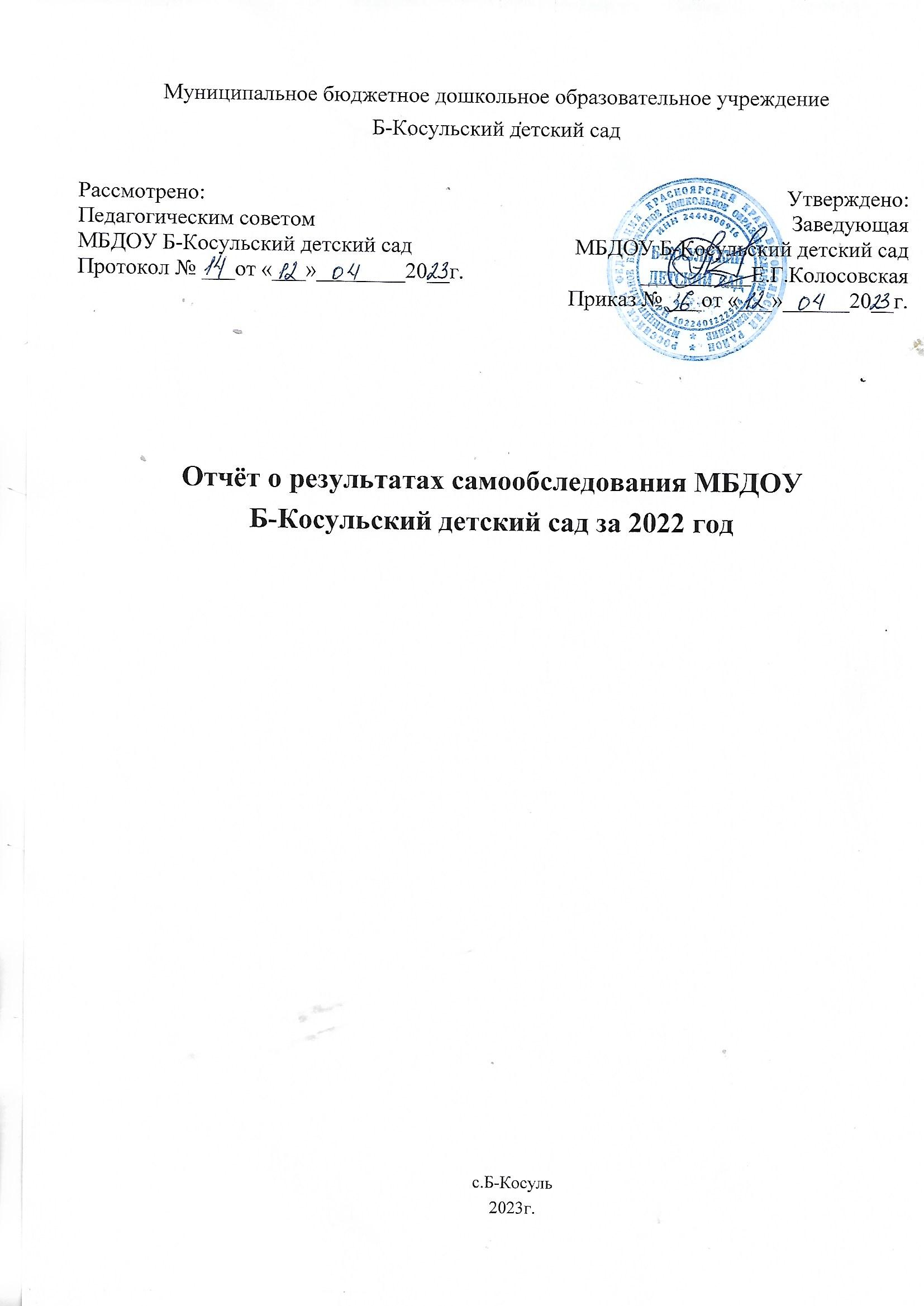 Отчет подготовлен по результатам проведения самообследования Муниципального бюджетного дошкольного образовательного учреждения Б-Косульский детский сад (далее по тексту - ДОУ), проведенного в соответствии с:Федеральным законом от 29.12.2012 №273 - ФЗ «Об образовании в Российской Федерации»;Постановлением Правительства РФ от 10.07.2013 №582 «Об утверждении правил размещения на официальном сайте образовательной организации в информационно-телекоммуникационной сети «Интернет» и обновлении информации об образовательной организации»;Приказом Минобрнауки России от 14.06.2013 №462 «Об утверждении порядка проведения самообследования образовательной организацией»;Приказом Минобрнауки России от 14.12.2017 №1218 «О внесении изменений в Порядок проведения самообследования образовательной организации, утвержденный приказом Министерства образования и науки Российской Федерации от 14 июня 2013г. №462;Письмом Минобрнауки России от 28.10.2010 № 13-312 «О подготовке публичных докладов»;Письмом Минобрнауки России от 03.04. 2015 № АП-512/02 «О направлении методических рекомендаций по НОКО»;Уставом МБДОУ Б-Косульский детский садЦель самообследования: самооценка содержания, условий и результатов образовательной деятельности ДОУ с последующей подготовкой отчета о самообследовании для предоставления учредителю ДОУ и общественности.Форма отчета: отчет, включающий аналитическую часть и результаты анализа показателей деятельности ДОУ.Тип, статус учреждения: муниципальное бюджетное дошкольное образовательное учреждение.Лицензия на право осуществления образовательной деятельности № 8563-л от 10 августа 2011 года, выдана Службой по контролю и надзору в сфере образования Красноярского края.Юридический и почтовый адрес: 662071, РФ, Красноярский край, Боготольский район, с.Большая Косуль, улица Лесная 4А.Режим работы организации установлен Учредителем, исходя из потребностей семьи и финансирования учреждения, и является следующим: рабочая неделя – пятидневная, выходные дни – суббота, воскресенье, праздничные дни. Режим работы групп дневного пребывания с 7.30 до 18.00 часов.Цель деятельности детского сада – осуществление образовательной деятельности по реализации образовательных программ дошкольного образования.Предметом деятельности детского сада является формирование общей культуры, развитие физических, интеллектуальных, нравственных, эстетических иличностных качеств, формирование предпосылок учебной деятельности, сохранение и укрепление здоровья воспитанников.В 2022 году в учреждении функционировало 3 группы для детей в возрасте от 1,5 до 7 лет. В процессе самообследования произведен анализ:Организационно-правового обеспечение деятельности образовательного учрежденияПраво владения, использования материально-технической базыСтруктуры образовательного учреждения и система его управленияКонтингента воспитанников МБДОУ Б-Косульский детский садРезультативности образовательной деятельностиСодержания образовательной деятельностиКадрового обеспеченияСоциально-бытового обеспечения воспитанников, сотрудников Организационно-правовое обеспечение деятельности образовательного учреждения2. Право владения, использования материально-технической базыСтруктура образовательного учреждения и система его управленияКонтингент воспитанников МБДОУ Б-Косульский детский садРезультативность образовательной деятельности                                          6.Содержание образовательной деятельности7.Кадровое обеспечениеХарактеристика педагогического коллективаОбразовательный уровеньУровень квалификацииСтажевые показателиВозрастные показателиВсе педагоги проходят своевременно курсы повышения квалификации, постоянно повышают свой профессиональный уровень, проходят тематические курсы, посещают методические объединения, знакомятся с опытом коллег, делятся своим опытом.В 2022 году курсы повышения квалификации прошли 5 педагогов, что составляет 100% от общей численности педагогического состава.            8.Социально-бытовое обеспечение воспитанников, сотрудников                             9.Объекты МБДОУ Б-Косульский детский сад10.Показатели деятельности МБДОУ Б-Косульский детский сад подлежащего самообследованию за 2021 годМинобразования России1.3. Наличие локальных актов образовательного учреждения в части содержания образования, организации образовательного процесса.- Устав;- Основная общеобразовательная программа ДОУ;- Штатное расписание Учреждения;- Коллективный договор- Должностные	инструкции работников Учреждения;- Правила внутреннего трудового распорядка;- Инструкции по организации охраны жизни и здоровья детей в Учреждении;- Положение о педагогическом совете;- Годовой план работы Учреждения;- Положение	об	оплате	труда работников  Учреждения;- Положение об общем собрании трудового коллектива Учреждения;- Положение о порядке комплектования группв Учреждении;- Положение	о	Родительском  комитете  Учреждения;- Положение о родительском собрании Учреждения;- Правила	приема	и	отчисления детей	в  учреждении;- Положение	о	норма профессиональной этики педагогических работников Учреждения;- Положение о комиссии по охране труда вУчреждении;- Положение о порядке приёма, перевода, отчисления и восстановления воспитанников Учреждения;- Положение о защите персональных данных работников Учреждения;- Положение о работе с персональными данными воспитанников и родителей (законных представителей)- Положение	о	комиссии	по	трудовым   спорам;- Положение о сайте ДОУ.- Положение	об	организации питания  воспитанников- Положение о порядке пользования лечебно-оздоровительной инфраструктурой, объектах культуры и объектами спорта- Порядок ускоренного обучения по образовательным программам дошкольного образования, в том числе адаптированным- Положение о совете профилактики- Положение о комиссии по контролю за организацией и качеством питания, бракеражу готовой продукции- Положение об индивидуальном образовательном маршруте воспитанника- Порядок приёма на обучение по программам дошкольного образования- Положение о родительском контроле организации и качества горячего питания воспитанников- Положение о рабочей программе воспитания и календарном плане воспитательной работы- Положение об антикоррупционной политики- Положение о недопущении составления неофициальной отчётности и использования поддельных документов- Положение о конфликте интересов работников МБДОУ Б-Косульский детский сад- Кодекс этики и служебного поведения работников1.4. Перечень лицензий на правоведения образовательной деятельности с указаниемреквизитов (действующий ипредыдущий)  Лицензия на право осуществленияобразовательной деятельности серия А №             0000562 от 10.08.2011г. Регистрационный № 5863-л.Лицензия на право осуществления дополнительного образования детей и взрослых№ Л035-01211-24/00242417 от 28 декабря 2022 годаКритерии самообследованияКритерии самообследованияКритерии самообследованияКритерии самообследованияКритерии самообследованияРезультаты проведенного самообследованияРезультаты проведенного самообследованияРезультаты проведенного самообследованияРезультаты проведенного самообследованияРезультаты проведенного самообследованияРезультаты проведенного самообследования2.1. Реквизиты документов на право пользования зданием, помещениями, площадями.2.1. Реквизиты документов на право пользования зданием, помещениями, площадями.2.1. Реквизиты документов на право пользования зданием, помещениями, площадями.2.1. Реквизиты документов на право пользования зданием, помещениями, площадями.2.1. Реквизиты документов на право пользования зданием, помещениями, площадями.Детский сад, назначение: нежилое, 1- этажный в бетонном исполнении, общая площадь 1001,40 кв. м., адрес объекта: Красноярский край, Боготольский район, с.Большая Косуль, ул. Лесная 4Авид права: Оперативное управление.Свидетельство о государственной регистрации права от 13.11.2010 г. № 881026. Свидетельство о государственной регистрации права от 31.03.2015 г. № 782051Земельный участок, категория земель: земли населенных	пунктов,	разрешенное использование: для эксплуатации нежилого здания (детский сад), общая площадь 10725 кв.м., адрес объекта: Красноярский край, Боготольский район, с. Большая Косуль, ул. Лесная, д. 4А.Вид права: постоянное (бессрочное) пользование. Свидетельство на право собственности на землю 21.01.2011 г. №881175Детский сад, назначение: нежилое, 1- этажный в бетонном исполнении, общая площадь 1001,40 кв. м., адрес объекта: Красноярский край, Боготольский район, с.Большая Косуль, ул. Лесная 4Авид права: Оперативное управление.Свидетельство о государственной регистрации права от 13.11.2010 г. № 881026. Свидетельство о государственной регистрации права от 31.03.2015 г. № 782051Земельный участок, категория земель: земли населенных	пунктов,	разрешенное использование: для эксплуатации нежилого здания (детский сад), общая площадь 10725 кв.м., адрес объекта: Красноярский край, Боготольский район, с. Большая Косуль, ул. Лесная, д. 4А.Вид права: постоянное (бессрочное) пользование. Свидетельство на право собственности на землю 21.01.2011 г. №881175Детский сад, назначение: нежилое, 1- этажный в бетонном исполнении, общая площадь 1001,40 кв. м., адрес объекта: Красноярский край, Боготольский район, с.Большая Косуль, ул. Лесная 4Авид права: Оперативное управление.Свидетельство о государственной регистрации права от 13.11.2010 г. № 881026. Свидетельство о государственной регистрации права от 31.03.2015 г. № 782051Земельный участок, категория земель: земли населенных	пунктов,	разрешенное использование: для эксплуатации нежилого здания (детский сад), общая площадь 10725 кв.м., адрес объекта: Красноярский край, Боготольский район, с. Большая Косуль, ул. Лесная, д. 4А.Вид права: постоянное (бессрочное) пользование. Свидетельство на право собственности на землю 21.01.2011 г. №881175Детский сад, назначение: нежилое, 1- этажный в бетонном исполнении, общая площадь 1001,40 кв. м., адрес объекта: Красноярский край, Боготольский район, с.Большая Косуль, ул. Лесная 4Авид права: Оперативное управление.Свидетельство о государственной регистрации права от 13.11.2010 г. № 881026. Свидетельство о государственной регистрации права от 31.03.2015 г. № 782051Земельный участок, категория земель: земли населенных	пунктов,	разрешенное использование: для эксплуатации нежилого здания (детский сад), общая площадь 10725 кв.м., адрес объекта: Красноярский край, Боготольский район, с. Большая Косуль, ул. Лесная, д. 4А.Вид права: постоянное (бессрочное) пользование. Свидетельство на право собственности на землю 21.01.2011 г. №881175Детский сад, назначение: нежилое, 1- этажный в бетонном исполнении, общая площадь 1001,40 кв. м., адрес объекта: Красноярский край, Боготольский район, с.Большая Косуль, ул. Лесная 4Авид права: Оперативное управление.Свидетельство о государственной регистрации права от 13.11.2010 г. № 881026. Свидетельство о государственной регистрации права от 31.03.2015 г. № 782051Земельный участок, категория земель: земли населенных	пунктов,	разрешенное использование: для эксплуатации нежилого здания (детский сад), общая площадь 10725 кв.м., адрес объекта: Красноярский край, Боготольский район, с. Большая Косуль, ул. Лесная, д. 4А.Вид права: постоянное (бессрочное) пользование. Свидетельство на право собственности на землю 21.01.2011 г. №881175Детский сад, назначение: нежилое, 1- этажный в бетонном исполнении, общая площадь 1001,40 кв. м., адрес объекта: Красноярский край, Боготольский район, с.Большая Косуль, ул. Лесная 4Авид права: Оперативное управление.Свидетельство о государственной регистрации права от 13.11.2010 г. № 881026. Свидетельство о государственной регистрации права от 31.03.2015 г. № 782051Земельный участок, категория земель: земли населенных	пунктов,	разрешенное использование: для эксплуатации нежилого здания (детский сад), общая площадь 10725 кв.м., адрес объекта: Красноярский край, Боготольский район, с. Большая Косуль, ул. Лесная, д. 4А.Вид права: постоянное (бессрочное) пользование. Свидетельство на право собственности на землю 21.01.2011 г. №8811752.2. Сведения о наличии зданий и помещений для организации образовательной деятельности (юридический адрес и фактический адрес здания или помещения, их назначение, площадь (кв.м.).2.2. Сведения о наличии зданий и помещений для организации образовательной деятельности (юридический адрес и фактический адрес здания или помещения, их назначение, площадь (кв.м.).2.2. Сведения о наличии зданий и помещений для организации образовательной деятельности (юридический адрес и фактический адрес здания или помещения, их назначение, площадь (кв.м.).2.2. Сведения о наличии зданий и помещений для организации образовательной деятельности (юридический адрес и фактический адрес здания или помещения, их назначение, площадь (кв.м.).2.2. Сведения о наличии зданий и помещений для организации образовательной деятельности (юридический адрес и фактический адрес здания или помещения, их назначение, площадь (кв.м.).Детский сад, нежилое здание в панельном исполнении, общей площадью 1001,40 кв. м., этажность – 1.Помещения для воспитанников:3 групповые комнаты, спальня, буфетная, приемная;кабинет педагога-психолога, кабинет музыкального руководителя,   музыкальный зал, физкультурный зал.Детский сад, нежилое здание в панельном исполнении, общей площадью 1001,40 кв. м., этажность – 1.Помещения для воспитанников:3 групповые комнаты, спальня, буфетная, приемная;кабинет педагога-психолога, кабинет музыкального руководителя,   музыкальный зал, физкультурный зал.Детский сад, нежилое здание в панельном исполнении, общей площадью 1001,40 кв. м., этажность – 1.Помещения для воспитанников:3 групповые комнаты, спальня, буфетная, приемная;кабинет педагога-психолога, кабинет музыкального руководителя,   музыкальный зал, физкультурный зал.Детский сад, нежилое здание в панельном исполнении, общей площадью 1001,40 кв. м., этажность – 1.Помещения для воспитанников:3 групповые комнаты, спальня, буфетная, приемная;кабинет педагога-психолога, кабинет музыкального руководителя,   музыкальный зал, физкультурный зал.Детский сад, нежилое здание в панельном исполнении, общей площадью 1001,40 кв. м., этажность – 1.Помещения для воспитанников:3 групповые комнаты, спальня, буфетная, приемная;кабинет педагога-психолога, кабинет музыкального руководителя,   музыкальный зал, физкультурный зал.Детский сад, нежилое здание в панельном исполнении, общей площадью 1001,40 кв. м., этажность – 1.Помещения для воспитанников:3 групповые комнаты, спальня, буфетная, приемная;кабинет педагога-психолога, кабинет музыкального руководителя,   музыкальный зал, физкультурный зал.2.3. Наличие заключенийсанитарно-эпидемиологической службы и государственной противопожарной службы на имеющиеся в распоряжении образовательного учрежденияплощади).2.3. Наличие заключенийсанитарно-эпидемиологической службы и государственной противопожарной службы на имеющиеся в распоряжении образовательного учрежденияплощади).2.3. Наличие заключенийсанитарно-эпидемиологической службы и государственной противопожарной службы на имеющиеся в распоряжении образовательного учрежденияплощади).2.3. Наличие заключенийсанитарно-эпидемиологической службы и государственной противопожарной службы на имеющиеся в распоряжении образовательного учрежденияплощади).2.3. Наличие заключенийсанитарно-эпидемиологической службы и государственной противопожарной службы на имеющиеся в распоряжении образовательного учрежденияплощади).Санитарно-эпидемиологическое заключение от 23.12.2021 г. № 24.АЦ.05.000.М.000197.12.21Санитарно-эпидемиологическое заключение от 23.12.2021 г. № 24.АЦ.05.000.М.000197.12.21Санитарно-эпидемиологическое заключение от 23.12.2021 г. № 24.АЦ.05.000.М.000197.12.21Санитарно-эпидемиологическое заключение от 23.12.2021 г. № 24.АЦ.05.000.М.000197.12.21Санитарно-эпидемиологическое заключение от 23.12.2021 г. № 24.АЦ.05.000.М.000197.12.21Санитарно-эпидемиологическое заключение от 23.12.2021 г. № 24.АЦ.05.000.М.000197.12.212.4. Количество групповых, спален, дополнительных помещений для проведения практических или коррекционных занятий,административных и служебныхпомещений.2.4. Количество групповых, спален, дополнительных помещений для проведения практических или коррекционных занятий,административных и служебныхпомещений.2.4. Количество групповых, спален, дополнительных помещений для проведения практических или коррекционных занятий,административных и служебныхпомещений.2.4. Количество групповых, спален, дополнительных помещений для проведения практических или коррекционных занятий,административных и служебныхпомещений.2.4. Количество групповых, спален, дополнительных помещений для проведения практических или коррекционных занятий,административных и служебныхпомещений.Групповые помещения – 3, спальни-3, физкультурный зал -1, актовый зал, кабинет заведующего, изолятор пищеблок, прачечная, кастелянная, кабинет завхоза, кабинетпедагога-психолога, кабинет музыкальногоруководителя,Групповые помещения – 3, спальни-3, физкультурный зал -1, актовый зал, кабинет заведующего, изолятор пищеблок, прачечная, кастелянная, кабинет завхоза, кабинетпедагога-психолога, кабинет музыкальногоруководителя,Групповые помещения – 3, спальни-3, физкультурный зал -1, актовый зал, кабинет заведующего, изолятор пищеблок, прачечная, кастелянная, кабинет завхоза, кабинетпедагога-психолога, кабинет музыкальногоруководителя,Групповые помещения – 3, спальни-3, физкультурный зал -1, актовый зал, кабинет заведующего, изолятор пищеблок, прачечная, кастелянная, кабинет завхоза, кабинетпедагога-психолога, кабинет музыкальногоруководителя,Групповые помещения – 3, спальни-3, физкультурный зал -1, актовый зал, кабинет заведующего, изолятор пищеблок, прачечная, кастелянная, кабинет завхоза, кабинетпедагога-психолога, кабинет музыкальногоруководителя,Групповые помещения – 3, спальни-3, физкультурный зал -1, актовый зал, кабинет заведующего, изолятор пищеблок, прачечная, кастелянная, кабинет завхоза, кабинетпедагога-психолога, кабинет музыкальногоруководителя,2.5. Наличие современной информационно-технической базы(локальные сети, выход в Интернет, электронная почта, ТСО и другие, достаточность).2.6. Выдерживается ли лицензионный норматив по площади на одного воспитанника в соответствии с требованиями.Реальная площадь на одного воспитанника в образовательном дошкольном учреждении2.5. Наличие современной информационно-технической базы(локальные сети, выход в Интернет, электронная почта, ТСО и другие, достаточность).2.6. Выдерживается ли лицензионный норматив по площади на одного воспитанника в соответствии с требованиями.Реальная площадь на одного воспитанника в образовательном дошкольном учреждении2.5. Наличие современной информационно-технической базы(локальные сети, выход в Интернет, электронная почта, ТСО и другие, достаточность).2.6. Выдерживается ли лицензионный норматив по площади на одного воспитанника в соответствии с требованиями.Реальная площадь на одного воспитанника в образовательном дошкольном учреждении2.5. Наличие современной информационно-технической базы(локальные сети, выход в Интернет, электронная почта, ТСО и другие, достаточность).2.6. Выдерживается ли лицензионный норматив по площади на одного воспитанника в соответствии с требованиями.Реальная площадь на одного воспитанника в образовательном дошкольном учреждении2.5. Наличие современной информационно-технической базы(локальные сети, выход в Интернет, электронная почта, ТСО и другие, достаточность).2.6. Выдерживается ли лицензионный норматив по площади на одного воспитанника в соответствии с требованиями.Реальная площадь на одного воспитанника в образовательном дошкольном учрежденииСайт	ДОУ:	http://б-косульский-дс.боготол- обр.рф/В ДОУ имеется в наличии 1 (один)персональный компьютер и 3 ноутбука. Подключение к интернету имеется, электронная почта: felzinger.lena@mail.ruСайт	ДОУ:	http://б-косульский-дс.боготол- обр.рф/В ДОУ имеется в наличии 1 (один)персональный компьютер и 3 ноутбука. Подключение к интернету имеется, электронная почта: felzinger.lena@mail.ruСайт	ДОУ:	http://б-косульский-дс.боготол- обр.рф/В ДОУ имеется в наличии 1 (один)персональный компьютер и 3 ноутбука. Подключение к интернету имеется, электронная почта: felzinger.lena@mail.ruСайт	ДОУ:	http://б-косульский-дс.боготол- обр.рф/В ДОУ имеется в наличии 1 (один)персональный компьютер и 3 ноутбука. Подключение к интернету имеется, электронная почта: felzinger.lena@mail.ruСайт	ДОУ:	http://б-косульский-дс.боготол- обр.рф/В ДОУ имеется в наличии 1 (один)персональный компьютер и 3 ноутбука. Подключение к интернету имеется, электронная почта: felzinger.lena@mail.ruСайт	ДОУ:	http://б-косульский-дс.боготол- обр.рф/В ДОУ имеется в наличии 1 (один)персональный компьютер и 3 ноутбука. Подключение к интернету имеется, электронная почта: felzinger.lena@mail.ru2.5. Наличие современной информационно-технической базы(локальные сети, выход в Интернет, электронная почта, ТСО и другие, достаточность).2.6. Выдерживается ли лицензионный норматив по площади на одного воспитанника в соответствии с требованиями.Реальная площадь на одного воспитанника в образовательном дошкольном учреждении2.5. Наличие современной информационно-технической базы(локальные сети, выход в Интернет, электронная почта, ТСО и другие, достаточность).2.6. Выдерживается ли лицензионный норматив по площади на одного воспитанника в соответствии с требованиями.Реальная площадь на одного воспитанника в образовательном дошкольном учреждении2.5. Наличие современной информационно-технической базы(локальные сети, выход в Интернет, электронная почта, ТСО и другие, достаточность).2.6. Выдерживается ли лицензионный норматив по площади на одного воспитанника в соответствии с требованиями.Реальная площадь на одного воспитанника в образовательном дошкольном учреждении2.5. Наличие современной информационно-технической базы(локальные сети, выход в Интернет, электронная почта, ТСО и другие, достаточность).2.6. Выдерживается ли лицензионный норматив по площади на одного воспитанника в соответствии с требованиями.Реальная площадь на одного воспитанника в образовательном дошкольном учреждении2.5. Наличие современной информационно-технической базы(локальные сети, выход в Интернет, электронная почта, ТСО и другие, достаточность).2.6. Выдерживается ли лицензионный норматив по площади на одного воспитанника в соответствии с требованиями.Реальная площадь на одного воспитанника в образовательном дошкольном учрежденииВ соответствии с СП 2.4.3648 -20 «Санитарно- эпидемиологические требования к организациям воспитания и обучения, отдыха и оздоровления детей и молодёжи» п.3.1.1: количество детей в группах организации, реализующей образовательные программы дошкольного образования осуществляющей присмотр и уход за детьми, в том числе в группах, размещённых в жилых и нежилых помещениях жилищного фонда  и нежилыхзданий, определяется исходя из расчёта площади групповой(игровой) комнаты Для групп раннего возраста(до 3 лет) – нее менее 2,5 кв.м на 1 ребёнка. Реальная площадь на одного воспитанника (до 3 лет) составляет 4,06 кв.м. Для групп дошкольного возраста (от 3 до 7 лет) не менее 2 кв.м на одного ребёнка.Реальная площадь на одного воспитанника (от3 до 7 лет) составляет 3,60 кв.м.В соответствии с СП 2.4.3648 -20 «Санитарно- эпидемиологические требования к организациям воспитания и обучения, отдыха и оздоровления детей и молодёжи» п.3.1.1: количество детей в группах организации, реализующей образовательные программы дошкольного образования осуществляющей присмотр и уход за детьми, в том числе в группах, размещённых в жилых и нежилых помещениях жилищного фонда  и нежилыхзданий, определяется исходя из расчёта площади групповой(игровой) комнаты Для групп раннего возраста(до 3 лет) – нее менее 2,5 кв.м на 1 ребёнка. Реальная площадь на одного воспитанника (до 3 лет) составляет 4,06 кв.м. Для групп дошкольного возраста (от 3 до 7 лет) не менее 2 кв.м на одного ребёнка.Реальная площадь на одного воспитанника (от3 до 7 лет) составляет 3,60 кв.м.В соответствии с СП 2.4.3648 -20 «Санитарно- эпидемиологические требования к организациям воспитания и обучения, отдыха и оздоровления детей и молодёжи» п.3.1.1: количество детей в группах организации, реализующей образовательные программы дошкольного образования осуществляющей присмотр и уход за детьми, в том числе в группах, размещённых в жилых и нежилых помещениях жилищного фонда  и нежилыхзданий, определяется исходя из расчёта площади групповой(игровой) комнаты Для групп раннего возраста(до 3 лет) – нее менее 2,5 кв.м на 1 ребёнка. Реальная площадь на одного воспитанника (до 3 лет) составляет 4,06 кв.м. Для групп дошкольного возраста (от 3 до 7 лет) не менее 2 кв.м на одного ребёнка.Реальная площадь на одного воспитанника (от3 до 7 лет) составляет 3,60 кв.м.В соответствии с СП 2.4.3648 -20 «Санитарно- эпидемиологические требования к организациям воспитания и обучения, отдыха и оздоровления детей и молодёжи» п.3.1.1: количество детей в группах организации, реализующей образовательные программы дошкольного образования осуществляющей присмотр и уход за детьми, в том числе в группах, размещённых в жилых и нежилых помещениях жилищного фонда  и нежилыхзданий, определяется исходя из расчёта площади групповой(игровой) комнаты Для групп раннего возраста(до 3 лет) – нее менее 2,5 кв.м на 1 ребёнка. Реальная площадь на одного воспитанника (до 3 лет) составляет 4,06 кв.м. Для групп дошкольного возраста (от 3 до 7 лет) не менее 2 кв.м на одного ребёнка.Реальная площадь на одного воспитанника (от3 до 7 лет) составляет 3,60 кв.м.В соответствии с СП 2.4.3648 -20 «Санитарно- эпидемиологические требования к организациям воспитания и обучения, отдыха и оздоровления детей и молодёжи» п.3.1.1: количество детей в группах организации, реализующей образовательные программы дошкольного образования осуществляющей присмотр и уход за детьми, в том числе в группах, размещённых в жилых и нежилых помещениях жилищного фонда  и нежилыхзданий, определяется исходя из расчёта площади групповой(игровой) комнаты Для групп раннего возраста(до 3 лет) – нее менее 2,5 кв.м на 1 ребёнка. Реальная площадь на одного воспитанника (до 3 лет) составляет 4,06 кв.м. Для групп дошкольного возраста (от 3 до 7 лет) не менее 2 кв.м на одного ребёнка.Реальная площадь на одного воспитанника (от3 до 7 лет) составляет 3,60 кв.м.В соответствии с СП 2.4.3648 -20 «Санитарно- эпидемиологические требования к организациям воспитания и обучения, отдыха и оздоровления детей и молодёжи» п.3.1.1: количество детей в группах организации, реализующей образовательные программы дошкольного образования осуществляющей присмотр и уход за детьми, в том числе в группах, размещённых в жилых и нежилых помещениях жилищного фонда  и нежилыхзданий, определяется исходя из расчёта площади групповой(игровой) комнаты Для групп раннего возраста(до 3 лет) – нее менее 2,5 кв.м на 1 ребёнка. Реальная площадь на одного воспитанника (до 3 лет) составляет 4,06 кв.м. Для групп дошкольного возраста (от 3 до 7 лет) не менее 2 кв.м на одного ребёнка.Реальная площадь на одного воспитанника (от3 до 7 лет) составляет 3,60 кв.м.Динамика изменений материально-технического состояния образовательного учреждения за 5 последних летДинамика изменений материально-технического состояния образовательного учреждения за 5 последних летДинамика изменений материально-технического состояния образовательного учреждения за 5 последних летДинамика изменений материально-технического состояния образовательного учреждения за 5 последних летДинамика изменений материально-технического состояния образовательного учреждения за 5 последних летДинамика изменений материально-технического состояния образовательного учреждения за 5 последних летДинамика изменений материально-технического состояния образовательного учреждения за 5 последних летДинамика изменений материально-технического состояния образовательного учреждения за 5 последних летДинамика изменений материально-технического состояния образовательного учреждения за 5 последних летДинамика изменений материально-технического состояния образовательного учреждения за 5 последних лет№Оборудование2017 г.2018г.2018г.2019г.2020г.2020г.202120221.Телевизор12.Компьютер3113.Музыкальныйцентр14.Принтер15.Стиральнаямашина16.Проектор17.Стол письменный2228.Коляска для белья9.Стеллаж22510.Спортивный комплекс для физкультурногозала1111.Цельнометаллические столы221112.Вентиляционноеоборудование для пищеблока1113.Оборудование для физкультурного зала(скакалки, мячи, обручи,стойки)114.Стол детский нарегулируемых ножках715.Холодильники для храненияпродуктов на продуктовом складе31616Рецеркуляторы для обеззараживания воздуха321717Бесконтактные термометры51818Протирочная машина для 1овощного пюре приготовления1919Сушильный шкаф для просушивания детской одежды13.1. Каково распределениеадминистративных обязанностей впедагогическом коллективеВ аппарат управления дошкольного образовательного учреждения входят1. Заведующий дошкольным образовательным учреждением – управление ДОУ.3.2. Каковы основные формы координациидеятельности аппарата управленияобразовательного учрежденияОсновными формами координации деятельности управления являются:Общее собрание трудового коллективаПедагогический советРодительское собрание 3.3Организационная структурасистемы управления, организация методической работы впедагогическом коллективеСтруктура управления МБДОУ Б-Косульский детский сад Заведующая ДОУЗавхоз ВоспитателиМладшие воспитатели Обслуживающий персоналДети, родители3.4.Какова организационнаяструктура системыуправления, где показаны всеНепосредственное управление ДОУ осуществляет Управление образования администрации Боготольского района Красноярского края. Также активное влияние на деятельность ДОУ оказывают Профсоюзная организация ДОУУправление    учреждением     строится     на     принципахсубъекты управленияединоначалия и самоуправления, обеспечивающих государственно-общественный характер управления. Учреждение имеет управляемую и управляющую системы. Управляемая система состоит из взаимосвязанных между собой коллективов: педагогического – обслуживающего– детско-родительского.В состав органов самоуправления входятОбщее собрание трудового коллектива:Осуществляет общее руководство учреждением, представляет полномочия трудового коллектива. Решения Общего собрания учреждения, принятые в пределах его полномочий и в соответствии с законодательством, обязательны для исполнения администрацией, всеми членами коллектива. В состав Общего собрания входят все работники Учреждения.На заседание Общего собрания приглашаются представители Учредителя, общественных организаций, органов муниципального и государственного управления. Лица, приглашённые на собрание, пользуются правом совещательного голоса, могут вносить предложения и заявления, участвовать в обсуждении вопросов, находящихся в их компетенции.Педагогический совет: Определяет направление образовательной деятельности, перспективы развития учреждения, способствует совершенствованию воспитательнообразовательного процесса в соответствии с требованиями современной науки и передовой практики. Принимая основные направления деятельности в организации образовательного процесса, в т.ч. и дополнительных услуг, Педагогический совет тем самым определяет их предложение на рынке образовательных услуг. Педагогический совет взаимодействует с органами самоуправления ДОУ по вопросам функционирования и развития учреждения, вносит предложения по содержанию, способам, системе средств воспитания и обучения, режиму своего функционирования в системе самоуправления.Профсоюзный комитет это:-участие профкома, председателя профсоюзной организации в формировании локальной нормативно-правовой базы сада;-участие в законотворческом процессе на всех уровнях законодательной власти через подготовку и внесение предложений и поправок в действующее законодательство о труде, об образовании, о профсоюзах;-организация изучения и разъяснения трудового иотраслевого законодательства, локальных нормативных актов среди членов Профсоюза, проведение консультаций с администрацией в случае несогласия или внесения предложений по совершенствованию проекта локального нормативного акта;-осуществление комплекса мер о начале процедуры коллективного трудового спора в порядке, предусмотренном ТК РФ;-осуществление проверки состояния условий и охраны труда, выполнения обязательств работодателей, предусмотренных коллективным договором;-участие в формировании состава комиссии по трудовым спорам;-Родительский комитет:- комитет:-Коллегиальный орган общественного самоуправления ДОУ, действующий в целях развития и совершенствования образовательного и воспитательного процесса, взаимодействия родительской общественности и ОУ. В состав Родительского комитета входят родители(законные представители) воспитанников, посещающих ДОУ. Родительский комитет осуществляет совместную работу родительской общественности и ДОУ по реализации государственной, муниципальной политики в области дошкольного образования, рассматривает и обсуждает основные направления развития ДОУ, координирует действия родительской общественности и педагогического коллектива ДОУ по вопросам образования, воспитания, оздоровления и развития воспитанников. Общественные органы управления ДОУ наделены правом принятия определённых решений. Они являются реальными представителями заказчика (общества) и имеют рычаги влияния на стратегические направления деятельности административных органов. Руководит образовательным учреждением Колосовская Елена Генриховна. Руководство дошкольным образовательным учреждением регламентируется нормативно-правовыми и локальными документами.1.  ФЗ «Об образовании»	2.	ФЗ «Об основных гарантиях прав ребёнка РФ»3.	Конвенцией ООН о правах ребёнка4.	Санитарно-эпидемиологическими	правилами	и нормативами для ДОУ.5.	Уставом МБДОУ Б-Косульский детский сад.6.	Договором между ДОУ и родителями. 7.Договором между ДОУ и Учредителем.8.	Трудовыми	договорами	между	администрацией	и работниками.  9. Коллективным договором  10.Положением о Педагогическом совете ДОУ  11.Положением о родительском собрании4.1. Общая численность воспитанников затри учебных года20202020202120212022г.2022г.4.1. Общая численность воспитанников затри учебных года5353484839394.2. Наличие икомплектование групп3333334.3.Социальныйсостав семей воспитанников20202020202120212022г.2022г.- полная семья333327271818- неполнаясемья662222-многодетная семья77111110104.4. Сохранениеконтингента воспитанников.Принято детейВыбыло детейВыбыло детейВыбыло детейВыбыло детейВыбыло детейПринято детейВ школуВ школуСмена места жительстваСмена места жительстваИные причины2019г.13101011-2020г.8101022-2021г.1399--	-2022г.9131333-5.1. Освоение воспитанниками ДОУ основной общеобразовательной программыМБДОУ Б-Косульский детский садработает по основной общеобразовательной программе разработанной на основании основной общеобразовательной программы дошкольного образования «От рождения до школы» под редакцией Н.Е. Вераксы, Т.С. Комаровой, М.А. Васильевой. Уровень развития детей анализируется по итогам педагогической диагностики. Формы проведения диагностики диагностические занятия (по каждому разделу программы). •	диагностические срезы;•	наблюдения, итоговые занятия.Разработаны диагностические карты освоения основной образовательной программы дошкольного образования в каждой возрастной группе. Карты включают анализ уровня развития воспитанников в рамках целевых ориентиров дошкольного образования и качества освоения образовательных областей. В обследовании на предмет оценки сформированности предпосылок к учебной деятельности участвовали воспитанники в количестве 13 человек.Задания позволили оценить уровеньсформированности предпосылок к учебной деятельности: возможность работать всоответствии с фронтальной инструкцией (удержание алгоритма деятельности),умение самостоятельно действовать по образцу и осуществлять контроль, обладать определённым уровнем работоспособности, а также вовремя остановиться в выполнении того или иного задания и переключиться на выполнение следующего, возможностей распределения и переключения внимания,работоспособности, темпа, целенаправленности деятельности исамоконтроля. Результаты педагогического анализа показывают преобладание детей с высоким и среднем уровнями развития при прогрессирующей динамике на конец учебного года, что говорит орезультативности образовательной деятельности в детском саду.В 2022 году продолжали проводить работу по профилактике распространения коронавирусной инфекции.5.2. Взаимодействие дошкольного образовательного учреждения с другими организациями (научными, учебно-методическими, органамиместного управления и т.д.)МБОУ Большекосульская СОШ Большекосульская сельская библиотека МБУК ЦКС с.Б-Косуль, МБУ Спортивная школа «Олимпиец»5.3Результативность участия в конкурсах, соревнованиях, смотрах и т.п. под результативностью участия в конкурсах, соревнованиях, смотрах и т.п. понимается наличие участников и призеров смотров, конкурсов,соревнования различного уровня (окружного, городского, федерального,международного) за последних три учебных года.Воспитатели ежегодно участвуют в районных конкурсах «Воспитатель года»,«Русь мастеровая».5.4. Характеристика дополнительныхуслугПлатные услуги не оказываются5.5. Результативность реализации здоровьесберегающих технологий при осуществлении учебно-воспитательного процессаЗаболеваемость (в случаях) на одногоребёнкаГруппа здоровья6.1. Используемые основные общеобразовательные программы дошкольного образованияПедагогический коллектив МБДОУ Б-Косульскийдетский сад работает по основной общеобразовательной программе разработанной на основании основной общеобразовательной программе дошкольногообразования «От рождения до школы» под редакцией Н.Е. Вераксы, Т.С. Комаровой, М.А. Васильевой. Содержание образовательной программы соответствует основным положениям возрастных психологических и педагогических особенностей дошкольников, построена с учетом принципа интеграции образовательных областей в соответствии с возрастными возможностями и особенностями детей, спецификой и возможностями образовательных областей. Программа основана на комплексно – тематическом принципе, предусматривает решение программных образовательных задач в совместной деятельности детей и взрослого и самостоятельной деятельности детей не только в рамках ОД, но и при проведении режимных моментов в соответствии со спецификой  ДО.  Программа составлена в соответствии с образовательными областями:«Познавательное развитие»,«Художественно – эстетическое»,«Речевое развитие»,«Социально – коммуникативное»,«Физическое развитие.Программа сочетает в себе различные виды деятельности детей с учетом их возрастных возможностей, ориентирует педагогов на индивидуальный подход к ребенку, обеспечение оптимальной для него образовательной нагрузки и охрану здоровья. Программа включает три основных раздела: целевой, содержательный и организационный, в каждом из которых отражается обязательная часть и часть, формируемая участниками образовательных отношений. Программа направлена на проектирование социальных ситуаций развития ребенка и РППС, обеспечивающих позитивную социальную поддержку индивидуальности детей через общение, игру и другие формы активности. В учреждении созданы благоприятные  условия для полноценного проживания ребенком дошкольного детства, всестороннего развития, развития психических и физических качеств в соответствии с индивидуальными особенностями.6.2. Принцип составления режима дня, учебного плана, расписания организациинепосредственнойобразовательной деятельности иВ ДОУ имеется годовой план, который корректируется и выполняется в полной мере.Расписание непосредственной образовательной деятельности с детьми в соответствие с требованиями СанПиН.Во всех группах соблюдается принцип преемственности обучения, программное содержаниесоблюдение предельно допустимой учебной нагрузки воспитанников.усложняются, детям предоставляется условия для развития самостоятельности, активности и инициативности. Все виды детской деятельности направлены на формирование положительной мотивации обучения, развитию познавательной активности и интересов воспитанников.В план включены четыре направления, обеспечивающие познавательное, социально- личностное, художественно-эстетическое и физическое развитие детей. Каждому направлению соответствуют определенные образовательные области:познавательно-речевое направление: «Познание»;«Коммуникация»;	«Чтение	художественной литературы»:социально-личностное	направление:«Безопасность»; «Социализация»; «Труд»художественно-эстетическое       направление:«Художественное творчество»; «Музыка»:Физическое развитие: «Физическая культура»;«Здоровье».В ДОУ функционирует 3 группы: младшая группа«Почемучки» (12 детей); средняя группа «Непоседы, (14 детей) разновозрастная группа «Дружилки» (13 детей). Общее количество – 39 детей.Основной формой работы является занимательная деятельность: дидактические игры, игровые ситуации, беседы и др. продолжительность учебного года с сентября по май. В середине учебного года в январе устанавливаются недельные каникулы. Во время каникул планируются занятия физического и художественно-эстетического	направления. Допускается интеграция и чередование занятий.- для детей дошкольного возраста (3-7 лет) максимально допустимый объём недельной образовательной нагрузки, включая занятия по дополнительному образованию, составляет – в младшей группе 10 занятий, в средней группе 11 занятий, в разновозрастной группе 15 занятий. Максимально допустимое количество занятий в первой половине дня в младшей и средней группах не должно превышать двух занятий, а в разновозрастной – трёх. Продолжительность занятий – в младшей группе не более 15 минут, в средней группе не более 20 минут, в разновозрастной группе не более 30 минут.Между занятиями в рамках образовательной деятельности	предусмотрены	перерывыпродолжительностью не менее 10 минут.6.3.Характеристика организациидополнительных образовательных услугПлатные услуги не оказываются6.4.Используемые типовые программы, инновационные программы ипедагогические технологииТиповые программы:основная общеобразовательная программа «От рождения до школы» под ред. Н.Е.Вераксы, Т.С. Комаровой, М.А. Васильевой.Педагогические технологии:технология разноуровневого обучения;технология коллективного обучения;технология проектного обучения;игровая технология;здоровьесберегающая технология;технология «ТРИЗ»;личностно-ориентированная технология. Примерная рабочая программа воспитания:Программа воспитания включает в себя три основных раздела:Раздел 1. Целевые ориентиры и планируемые результаты программы воспитания;Раздел 2. Содержание программы воспитания ДОУ;Раздел	3.	Организационные	условия	реализации программы воспитания.Программа воспитания содержит вариативные модули: Модуль 1 - «Основы здорового образа жизни»Модуль 2 - «Экологическое воспитание»Модуль	3	-	«Трудовое	воспитание	и	ранняя профориентация»Модуль 4 - «Патриотическое воспитание» Модуль 5 - «Конкурсное движение»6.5.Участие в работе международных, российских,региональных, городских,окружных конференций, семинаров, совещанийПедагоги МБДОУ Б-Косульский детский сад являются участниками и слушателями семинаров на муниципальном, краевом уровне на очной основе и в дистанционном режиме.Общее количествоВоспитательМузыкальный руководительПедагог- психологИнструктор пофизической культуре541Численный составВысшееСреднееспециальноеОбщее среднее образование523-Общее количество1 категория2 категорияСоответствие занимаемойдолжности55Общее количествоДо 5 лет5-10 летДо 15лет15-30летСвыше 30 лет5113Общее количество20-3030-55Свыше 55558.1. МедицинскоеМедицинское	обслуживание	воспитанниковобслуживание,дошкольного	образовательного	учрежденияпрофилактическая иобеспечивает Болшекосульская  врачебная амбулаторияфизкультурно-КГБУЗ	«Боготольская	межрайонная	больница»	иоздоровительная работамедицинский персонал районной детской поликлиникиг.Боготола,	для	работы	которого	Учреждениепредоставляет	помещение.	В	детском	саду	имеетсякабинет медицинского осмотра детей, в котором есть:- ростомер;- кушетка;- весы.Основным источником сведений о состоянии здоровьявоспитанников	служат	результаты	обязательныхмедицинских осмотров. Медицинский персонал наряду садминистрацией и педагогическим персоналом несётответственность	за	проведение	лечебно-профилактических мероприятий, соблюдение санитарно- гигиенических норм, режима и качества питания воспитанников. Проводится профилактика гриппа и ОРВИ. Дети получают витамины – аскорбиновую кислоту.Используются все организованные формы занятий физическими упражнениями с широким включением подвижных игр, спортивных упражнений с элементами соревнований, а также пешеходные прогулки, экскурсии. Проводиться физкультурно-оздоровительная работа: комплекс закаливающих процедур с использованием природных факторов (солнце, воздух, вода). Закаливание детского организма проводится систематически во все времена года.В ДОУ проводятся следующие оздоровительные мероприятия:закаливающие	процедуры	(оздоровительный	бег, дыхательная гимнастика);воздушные, солнечные ванны;утренняя гимнастика и физкультурные занятия;гимнастика, пробуждение после сна на кроватях под музыку и хождение босиком по массажному коврику.Чтобы	не	допустить	распространения коронавирусной инфекции, администрация детского сада ввела в 2022 году дополнительные ограничительные и профилактические меры в соответствии с СанПин 3.3686-21:ежедневный усиленный фильтр воспитанников и работников – термометрию с помощью бесконтактных термометров и опрос на наличие признаков инфекционных заболеваний. Лица с признаками инфекционных заболеваний изолируются, а детский сад уведомляет территориальный орган Роспотребнадзора;ежедневную генеральную уборку с применением дезинфицирующих средств, разведённых в концентрациях по вирусному режиму;-ежедневную влажную уборку с обработкой всех контактных поверхностей, игрушек и оборудования дезинфицирующими средствами;дезинфекцию посуды, столовых приборов после каждого использования;-бактериацидные установки в групповых комнатах;частое проветривание групповых комнат в отсутствие воспитанников;проведение всех занятий в помещениях групповойячейки или на открытом воздухе отдельно от другихгрупп;- требование о заключении врача об отсутствии медицинских противопоказаний для пребывания в детском саду ребёнка, который переболел или контактировал с больным COVID-19.8.2.Организация питанияВ МБДОУ Б-Косульский детский сад организованно 4-хвоспитанников вразовое питание детей на основании 10 дневного меню.дошкольномВ	соответствии	с	требованиями	СанПин	3.3686-образовательном21 интервал между приемами пищи не превышает 4учреждениичасов во всех возрастных группах.Питание	детей	организованно	с	учётом	следующихпринципов:- выполнение режимов питания;-калорийность питания, ежедневное соблюдение нормпотребления продуктов;- гигиена приёма пищи;- индивидуальный подход к детям во время питания;- правильность расстановки мебели.Ежедневно	для	контроля	за	организацией	всоответствии	с	требованиями	санитарных	правилкачественного	и	безопасного	горячего	питаниявоспитанников в ДОУ проводиться бракераж и делаетсязапись в журнале бракеража готовой продукцию выдачаготовой пищи осуществляется только после проведенияоценки качества готовых блюд.9.1. Объекты физической культуры и спорта, их использование всоответствии срасписанием организации непосредственной образовательнойдеятельности по физической культуре илечебно-оздоровительных мероприятий, с учётом правоустанавливающих документов напользование данными объектамиВ МБДОУ Б-Косульский детский сад занятия по физической культуре, по организации двигательной деятельности детей, спортивные праздники и развлечения, соревнования проводятся согласно расписания, годового плана воспитательно- образовательной работы в физкультурном зале учреждения и на физкультурной площадке.9.2.Помещения для отдыха, досуга, культурныхмероприятий, ихиспользование всоответствии сГрупповые помещения, музыкальный зал используютсяв	соответствии		с	расписанием	организации непосредственной	образовательной	деятельности	и9.2.Помещения для отдыха, досуга, культурныхмероприятий, ихиспользование всоответствии сгодовым	планом	воспитательно-образовательной9.2.Помещения для отдыха, досуга, культурныхмероприятий, ихиспользование всоответствии сдеятельности, составленного на каждый учебный год.расписанием организациинепосредственнойобразовательнойдеятельности и другихмероприятий, с учётомправоустанавливающихдокументов напользование даннымиобъектамиN п/пПоказателиЕдиница измерения1.Образовательная деятельность1.1Общая численность воспитанников, осваивающих образовательную программу дошкольного образования, в том числе: 39 человек1.1.1В режиме полного дня (10,5 часов)39 человек1.1.2В режиме кратковременного пребывания (3 - 5 часов)0 человек1.1.3В семейной дошкольной группе0 человек1.1.4В форме семейного образования с психолого-педагогическим сопровождением на базе дошкольной образовательной организации0 человек1.2Общая численность воспитанников в возрасте до 3 лет13 человек1.3Общая численность воспитанников в возрасте от 3 до 8 лет26 человек1.4Численность/удельный вес численностивоспитанников в общей численности воспитанников, получающих услуги присмотра и ухода:100%1.4.1В режиме полного дня (10,5 часов)100%1.4.2В режиме продленного дня (12 - 14 часов)0%1.4.3В режиме круглосуточного пребывания0 %1.5Численность/удельный вес численностивоспитанников с ограниченными возможностями0%здоровья в общей численности воспитанников, получающих услуги:1.5.1По коррекции недостатков в физическом и (или) психическом развитии0%1.5.2По освоению образовательной программы дошкольного образования100%1.5.3По присмотру и уходу100%1.6Средний показатель пропущенных дней припосещении дошкольной образовательной организации по болезни на одного воспитанникадень1.7Общая численность педагогических работников, в том числе:5 человек1.7.1Численность/удельный вес численностипедагогических работников, имеющих высшее образование2 человека40%1.7.2Численность/удельный вес численностипедагогических работников, имеющих высшее образование педагогической направленности (профиля)2 человека40%1.7.3Численность/удельный вес численностипедагогических работников, имеющих среднее профессиональное образование3 человека60%1.7.4Численность/удельный вес численностипедагогических работников, имеющих среднее профессиональное образование педагогической направленности (профиля)3 человека60%1.8Численность/удельный вес численностипедагогических работников, которым по результатам аттестации присвоена квалификационная категория, в общей численности педагогических работников, в том числе:5 человек100%1.8.1Высшая0%1.8.2Первая5 человек100%1.9Численность/удельный вес численностипедагогических работников в общей численности педагогических работников, педагогический стажработы которых составляет:1.9.1До 5 лет01.9.2Свыше 30 лет0 человек1.10Численность/удельный вес численностипедагогических работников в общей численности педагогических работников в возрасте до 30 лет0 человек1.11Численность/удельный вес численностипедагогических работников в общей численности педагогических работников в возрасте от 55 лет0 человек1.12Численность/удельный вес численностипедагогических и административно-хозяйственных работников, прошедших за последние 5 лет повышение квалификации/профессиональную переподготовку по профилю педагогическойдеятельности или иной осуществляемой вобразовательной организации деятельности, в общей численности педагогических и административно- хозяйственных работников5 человек100%1.13Численность/удельный	вес	численности педагогических и административно-хозяйственных работников, прошедших повышение квалификации по применению в образовательном процессе федеральных государственных образовательных стандартов в общей численности педагогических и административно-хозяйственных работников1 человек20%1.14Соотношение "педагогический работник/воспитанник" в дошкольной образовательной организации5 человек/39 человек1.15Наличие в образовательной организации следующих педагогических работников:1.15.1Музыкального руководителяда (1 чел.)1.15.2Инструктора по физической культуреда (1 чел.)1.15.3Учителя-логопедаНет1.15.4ЛогопедаНет1.15.5Учителя-дефектологаНет1.15.6Педагога-психологаНет2.Инфраструктура2.1Общая площадь помещений, в которых осуществляется образовательная деятельность, в расчете на одного воспитанника1001,4 кв.м2.2Наличие физкультурного залаДа2.3Наличие музыкального залаДа2.4Наличие прогулочных площадок, обеспечивающих физическую активность и разнообразную игровую деятельность воспитанников на прогулкеДа